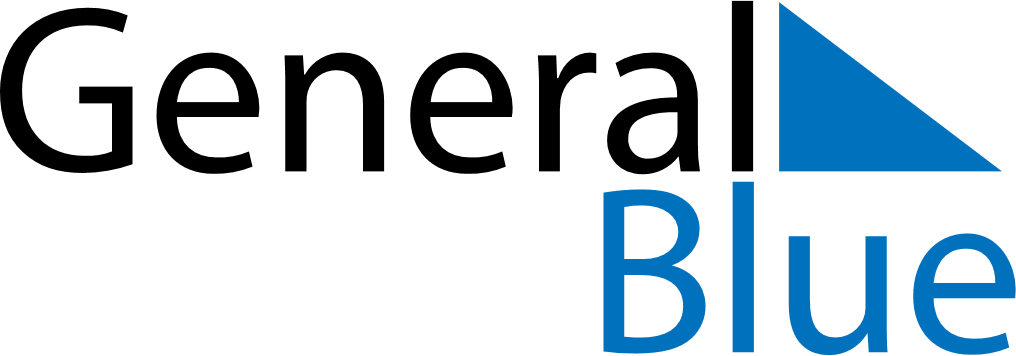 March 2019March 2019March 2019VaticanVaticanMONTUEWEDTHUFRISATSUN1234567891011121314151617Anniversary of the election of Pope Francis18192021222324Saint Joseph25262728293031